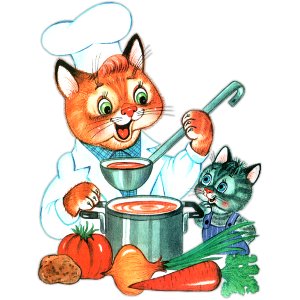 Меню на 26 апреля 2022 года«Детский сад» 3-7 лет                                                Выход       КалорииЗАВТРАК   БУТЕРБРОД С МАСЛОМ Н/Б (3-Й ВАРИАНТ)**        10/5         62,89   ОМЛЕТ НАТУРАЛЬНЫЙ(СБ 2021)                    170         269,21   ЧАЙ С МОЛОКОМ (1-Й ВАРИАНТ)                   200          87,15   ХЛЕБ ПШЕНИЧНЫЙ                                20           47,202-ОЙ ЗАВТРАК   ЯБЛОКИ,.                                      ШТ           57,72ОБЕД   ОГУРЧИК СОЛЕНЫЙ                               50            5,45   СВЕКОЛЬНИК..                                  180          73,66   БИТОЧКИ ПРИПУЩЕННЫЕ ИЗ КУРИЦЫ*                70          154,20   КАША РАССЫПЧАТАЯ С ОВОЩАМИ/ЯЧНЕВАЯ (2021).    130         146,19   КОМПОТ ИЗ ИЗЮМА.                              180         103,73   ХЛЕБ РЖАНОЙ.                                  40           88,48ПОЛДНИК   МОЛОКО КИПЯЧЕНОЕ                              200         108,00   БАРАНКИ                                       ШТ          124,40УЖИН   БУТЕРБРОД С ПОВИДЛОМ Н/Б(1-Й ВАРИАНТ)2021*    10/10        51,66   ЗАПЕКАНКА ИЗ ТВОРОГА С МОРКОВЬЮ,              150         311,12   СОУС МОЛОЧНЫЙ СЛАДКИЙ.,                       50           52,90   ЧАЙ С САХАРОМ (2018)                          200          40,19   ХЛЕБ ПШЕНИЧНЫЙ.                               40           94,40